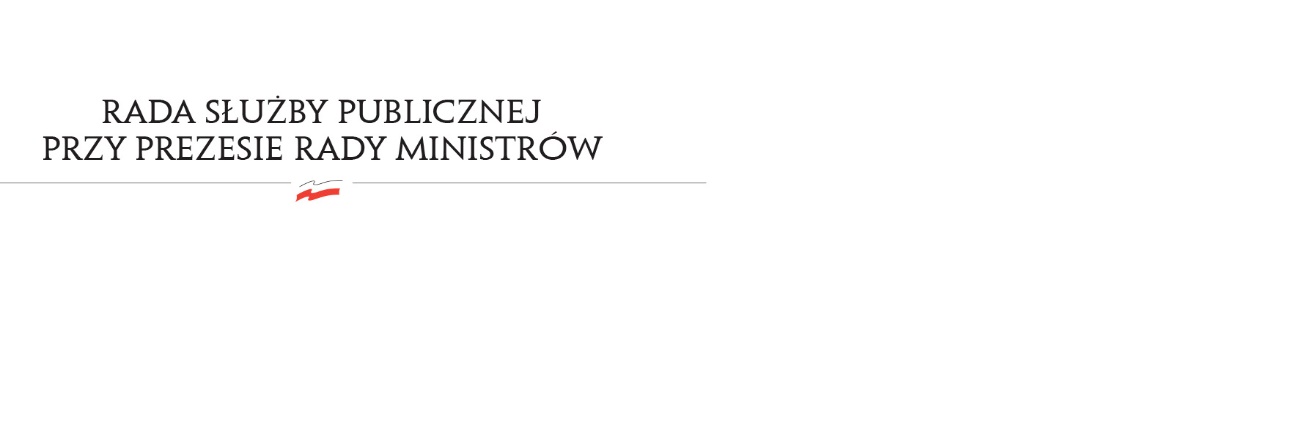 RSP.3613.10.2018.MB	Uchwała nr 38Rady Służby Publicznejz dnia 3 lipca 2018 rokuw sprawie: projektu Regulaminu Wyższej Komisji Dyscyplinarnej Służby CywilnejRada Służby Publicznej pozytywnie opiniuje projektu Regulaminu Wyższej Komisji Dyscyplinarnej Służby Cywilnej.Rada sugeruje Komisji zmianę brzmienia par. 7. ust. 3 na: „Przewodniczący Komisji z własnej inicjatywy lub na wniosek przewodniczących składów orzekających informuje Szefa Służby Cywilnej o sprawach, których stan faktyczny lub prawny budzi poważne wątpliwości, a także sygnalizuje potrzebę zmiany przepisów.”oraz par. 11. ust. 4 na:„Posiedzenia na wniosek zwołuje Przewodniczący Komisji z własnej inicjatywy lub z inicjatywy 
co najmniej trzech członków Komisji.” 